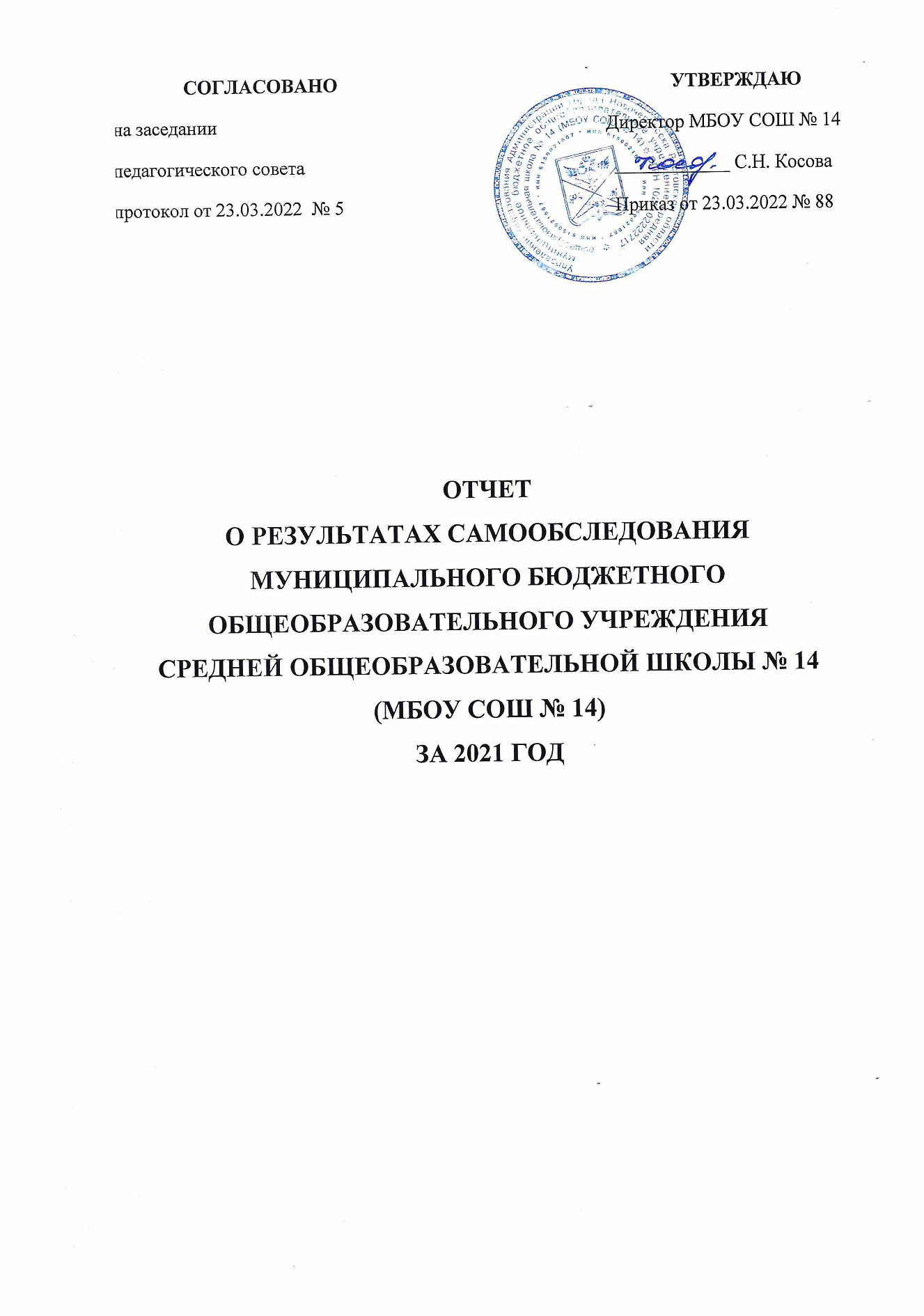 ОГЛАВЛЕНИЕАналитическая частьАналитическая часть.Общая информацияСамообследование муниципального бюджетного общеобразовательного учреждения средней общеобразовательной школы №14 проведено в соответствии с:Федеральным законом от29.12.2012№273-ФЗ «Об образовании в Российской Федерации»;приказом Министерства образования и науки Российской Федерации от 14.06.2013 № 462 «Об утверждении порядка проведения самообследования образовательной организацией»,приказом Министерства образования и науки Российской Федерации от 10.12.2013 №1324 «Об утверждении показателей деятельности образовательной организации, подлежащей самообследованию»,приказом Министерства образования и науки Российской Федерации от 14.12.2017г №1218 «О внесении изменений в Порядок проведения самообследования образовательной организации, утвержденный приказом Министерства образования и науки Российской Федерации от 14.06.2013 № 462».Цель проведения самообследования – обеспечение доступности и открытости информации о деятельности организации, а также подготовка отчета о результатах самообследования.Входе самообследования:проведена оценка образовательной деятельности, системы управления организации, содержания и качества подготовки обучающихся, Организации учебной деятельности, востребованности выпускников, качества кадрового,учебно-методического, библиотечно-информационного обеспечения,материально-технической базы,функционирования внутренней системы оценки качества образования,представлены показатели деятельности организации.По результатам самообследования составлен отчет-публичный документ, информирующий все заинтересованные стороны о состоянии и перспективах развития учреждения.Отчет предоставляется учредителю, общественности и родителям (законным представителям) обучающихся и размещается на официальном сайте муниципального бюджетного общеобразовательного учреждения средней общеобразовательной школы № 14, в информационно-телекоммуникационной сети Интернет.Общие сведения об образовательной организацииШкола является самостоятельным юридическим лицом, имеет все необходимые документы: Устав, лицензию, свидетельство об аккредитации, локальные акты, договоры.Основным видом деятельности Школы является реализация общеобразовательных программ начального общего, основного общего и среднего общего образования. Также Школа реализует образовательные программы дополнительного образования детей.Режим работыРежим работы общеобразовательного учреждения. Школа предоставляет доступное, качественное образование, воспитание и развитие в безопасных, комфортных условиях, адаптированных к возможностям и способностям каждого конкретного ученика. Содержание начального общего, основного общего и среднего общего образования регламентируется Основной образовательной программой для 1-4,5-9,10-11 классов в соответствии с требованиями Федеральных государственных образовательных стандартов. Школа работает в режиме пятидневной недели для учащихся 1-11 –х классов Сменность занятий: 1 смена: 1а, 1б, 1в, 2а,  2б, 2в, 5а, 5б, 5в, 8а, 8б, 8в 9а, 9б, 9в, 10а, 10б, 11а, 11б классы        2 смена: 3а, 3б, 3в, 4а, 4б, 4в, 6а, 6б, 6в, 7а, 7б, 7в классы    Продолжительность урока:в 1-х классах 35-40 (мин.), во 2-4 классах 40 (мин.), в 5-11 классах 40 (мин.). КаникулыОсенние: 01.11.2021-09.11.2021. Начало занятий:10.11.2021Зимние:29.12.2021-09.01.2022. Начало занятий:10.01.2022Дополнительные для 1 класса:14.02.2022–27.02.2022Весенние: 19.03. 2022-27.03.2022. Начало занятий:28.03.2022Оценка образовательной деятельностиВ МБОУСОШ № 14 реализуются общеобразовательные программы: начального общего, основного общего и среднего общего образования. По программам начального общего образования обучается – 346 чел., основного общего образования обучается – 365 чел., по программам среднего общего образования – 118 чел.Для реализации основных направлений деятельности Школы поставлены были следующие задачи:повышение качества образования обучающихся через развитие потребности в учении, дополнительные консультации по предметам, работа со слабоуспевающими учащимися, подготовки выпускников к ЕГЭ и ГИА;повышение качества образования через систему роста профессионального уровня педагогов;свободный доступ учащихся к информации, культуре, творчеству, возможность выбора основного и дополнительного образования;демократическое устройство совместной жизни учащихся и педагогов;способность образовательной системы адаптироваться к потребностям каждого ребенка, индивидуализировать обучение и воспитание, обеспечивать психологическую и физиологическую комфортность учащегося в образовательном процессе;сохранение жизни, физического, психического и нравственного здоровья детей;наличие дифференцированной предметно-развивающей творческой среды, удовлетворяющей потребностям развития различных категорий детей: одаренных, требующих коррекции, ограниченных в своих возможностях, трудных;способность системы образования включать не только познавательные, но и социальные программы, направленные на решение жизненных проблем детей;способность образовательной системы обеспечить уровень воспитанности школьников, отвечающий требованиям общечеловеческой нравственности;создание условий для формирования у подростка способности к осуществлению ответственного выбора собственной индивидуальной образовательной траектории через полидеятельностный принцип организации образования обучающихся. В основном все поставленные задачи были реализованы, через очные и дистанционны формы взаимодействия с обучающимися.Система управления организацииУправление осуществляется на принципах единоначалия и самоуправления.Органы управления, действующие в Школе            Для осуществления учебно-методической работы в МБОУ СОШ № 14 созданы Методический Совет школы и методические объединения учителей–предметников:ШМО учителей начальных классов (руководитель Безъязычная И. В.);ШМО учителей ИЗО, ОБЖ, технологии, музыки, физической культуры, дополнительного образования (руководитель Ермакова С. Г.);ШМО учителей иностранного языка, русского языка и литературы, истории (руководитель Манько М. А.);ШМО учителей естественно-научного цикла (руководитель Малышева Л. А.);ШМО учителей математического цикла (руководитель Велигура Т. И.);ШМО классных руководителей (руководитель Турулева В. Б.).Содержания и качества подготовки обучающихсяСтатистика показателей подготовки обучающихся за 2019 – 2021 годы.Приведенная статистика показывает, что положительная динамика успешного освоения образовательных программ сохраняется.Краткий анализ динамики результатов успеваемости и качества знаний Результаты освоения учащимися программ начального общего образования по показателю «успеваемость» в 2021 году.   Сравнительный анализ результатов освоения обучающимися программ начального общего образования по показаниям успеваемости за 2020 и 2021 свидетельствует о положительной динамике, несмотря на незначительное снижение показателя, которая отражена на диаграмме: Итоги обучения выпускников 4 классов по общеобразовательной программе начального общего образования:Результаты освоения учащимися программ основного общего образования по показателю «успеваемость» в 2021 году.    Сравнительный анализ результатов освоения обучающимися программ основного общего образования по показаниям успеваемости за 2020 и 2021 свидетельствует о положительной динамике, которая отражена на диаграмме:Итоги обучения выпускников 9 классов по общеобразовательной программе основного общего образования:Результаты освоения учащимися программ среднего общего образования по показателю «успеваемость» в 2021 году.Сравнительный анализ результатов освоения обучающимися программ начального общего образования по показаниям успеваемости за 2020 и 2021 свидетельствует о положительной динамике, несмотря на незначительное снижение показателя, которая отражена на диаграмме: Итоги обучения выпускников 11 классов по общеобразовательной программе среднего общего образования:Качество подготовки выпускников 9 классов по общеобразовательной программе основного общего образования по предметам:В 2021 году государственная итоговая аттестация для выпускников 9 классов в связи с эпидемиологической обстановкой новой коронавирусной инфекции COVID-19 была проведена по двум обязательным предметам – русскому языку и математике.   Обучающиеся 9 классов сдавали два обязательных экзамена – по русскому языку и математике в форме основного государственного экзамена. Результаты итоговой аттестации в 9-ых классах.	Завершили основное общее образование 66 человек. Из них:5 выпускникам –вручены аттестаты особого образца (с отличием). Уровень обученности выпускников 9-х классов составил 100%, качество знаний выпускников – 56%.Распределение выпускников, завершивших обучение по общеобразовательной программе основного общего образования:Приведенная статистика за 2021 год в соотношении с численностью выпускников, завершивших основное общее образование, является стабильной, что свидетельствует об удовлетворенности ученикам и их родителями (законными представителями) качеством полученного образования и желанием продолжить обучение в школе, получая среднее общее образование. 75,8% выпускников 9-х классов продолжили обучение.Качество подготовки выпускников 11 классов по общеобразовательной программе среднего общего образования по предметам:В 2021 году государственная итоговая аттестация для выпускников 11 классов не проводилась в связи с эпидемиологической обстановкой новой коронавирусной инфекции COVID-19. 	          Результаты единого государственного экзамена по выбору выпускников отражены в таблице.Результаты ЕГЭ – 2021 Анализ полученных результатов ЕГЭ на предмет выявления численности обучающихся, не набравших минимальное количество баллов по предметам ЕГЭ, а также численности выпускников, получивших на ЕГЭ более 80 баллов, свидетельствует о положительной динамике.Завершили среднее общее образование 61 человека. Из них:17 выпускникам –вручены аттестаты особого образца (с отличием) которые подтвердили свои оценки результатами ЕГЭ. Уровень обученности выпускников 11-х классов составил 100%, качество знаний выпускников – 87%Востребованность выпускников Приведенная статистика за 2021 год в соотношении с численностью выпускников, завершивших среднее общее образование, является стабильной, что свидетельствует об удовлетворенности учениками и их родителями (законными представителями) качеством полученного образования. 91,8% выпускников 11-х классов продолжили обучение в учреждениях высшего профессионального образования.Внеурочная деятельность	Организация внеурочной деятельности соответствует требованиям ФГОС. Структура программ   внеурочной деятельности в соответствии с ФГОС включает:результаты освоения курса внеурочной деятельности;содержание курса внеурочной деятельности с указанием форм организации и видов деятельности; тематическое планирование.Формы организации внеурочной деятельности определяет образовательное учреждение. В соответствии со спецификой реализуемых курсов основными формами деятельности являются: творческая, проектная и исследовательская деятельность, компьютерные и практические занятия, экскурсии, соревнования и т. д.Воспитательная работа.Целью воспитательной системы МБОУ СОШ №14 на 2021 год было:Создание условий, способствующих развитию интеллектуальных, творческих, личностных качеств учащихся, их социализации и   адаптации в обществе на основе принципов самоуправления.Задачи:вовлечение каждого ученика школы в воспитательный процесс;развитие у учащихся самостоятельности, ответственности, инициативы, творчества;совершенствование оздоровительной работы с учащимися и привитие навыков здорового образа жизни, развитие коммуникативных навыков и формирование методов бесконфликтного общения;формирование у учащихся гражданско – правового сознания;формирование у учащихся устойчивых навыков безопасного поведения;развитие форм профилактической работы с семьями и детьми, находящимися в трудной жизненной ситуации; усиление работы с учащимися по активизации ученического самоуправления;повышение уровня профессиональной культуры и педагогического мастерства учителя для   сохранения стабильно положительных результатов в обучении и воспитании учащихся.Общие сведения о наличии работников, отвечающих за организацию воспитательной деятельности:Материально- техническое и методическое обеспечение воспитательной деятельности ОУ:Сведения о реализации приоритетных направлений воспитательной деятельности:Научно-исследовательская работа обучающихся:	В школе работает НОУ «Эрудит». Научная конференция «Шаг в науку» проводится ежегодно в конце апреля. В 2021 году в работе конференции приняло участие более 22 человекаОрганизация дополнительного образованияДостижения обучающихсяСведения об участии обучающихся по общеобразовательным программам в фестивалях, смотрах, конкурсах за три предыдущих года:Всероссийская олимпиада школьников (ВСОШ)             Итоги Муниципального этапа в 2021-2022 учебном годуИтогигородского конкурса научно-исследовательских и творческих работ«Первые шаги в науке                               Секция «Астрономия и космонавтика»Секция «Выдающиеся Российские деятели науки»Секция «Техническое творчество»                                                          РЕЗУЛЬТАТЫучастия учащихся МБОУ СОШ № 14 в конкурсах 2020/2021 учебного годаКонкурс «Молодые профессионалы Ворлдскилз» Победители в номинации «Геодезия» Кожухарёв Константин (8 «В» класс) Есаулов Тимофей (8 «Б» класс) Токарев Никита, 9 «Б» класс, победитель в номинации «Холодильное оборудование».Учащиеся школы приняли участие в многопрофильной олимпиаде «Звезда»-2021Русский язык- 98 человекМатематика- 80 человекТехнология материалов-50 человек.Акция «Диктант Победы». Приняли участие 15 учащихся 9-11 классы.Всероссийская олимпиада «Финансовая грамотность»- 34 человека 11А и 11 Б класс, 10 человек 10А класс, 2 педагога.Всероссийская акция «Учёные-школе». Урок химии в 10 А классе провёл к.т.н, доцент Гольцман Б.МВсероссийский «Урок цифры», 56 человек, учащиеся 10-х и 11-х классов.Всероссийский конкурс юных чтецов «Живая классика». Участники муниципального этапа: Соловьёва Алёна, 10А классIV. Организация образовательной деятельности.Образовательная деятельность в МБОУСОШ № 14 организуется в соответствии с Федеральным законом от 29.12.2012г. №273-ФЗ «Об образовании в Российской Федерации», ФГОС начального общего, основного общего и среднего общего образования, Сан ПиН 2.4.2.2821-10 «Санитарно-эпидемиологические требования к условиям и организации обучения в общеобразовательных учреждениях», основными образовательными программами по уровням, включая учебные планы, годовые календарные графики, расписание занятий. Школа работает в режиме пятидневной недели для учащихся 1-11-х классовМаксимальные величины образовательной нагрузки по учебному плану:Структура классов в зависимости от реализуемых общеобразовательных программ  Количество обучающихся в зависимости от структуры классов:Нестандартные формы освоения общеобразовательных программ Школа реализует следующие образовательные программы.Реализуемые общеобразовательные программы осуществляются по следующим учебно-методическим комплектам:Учебно-методический комплект   начального общего образования 1 классы  Комплект учебников «Школа России»- Горецкий В. Г., Кирюшкин В. А. и др. Азбука. 1 кл. В 2-х частях.  -  Просвещение. 2019 г.- Канакина В. П., Горецкий В. Г. Русский язык. 1 кл. -  Просвещение. 2019 г.- Климанова Л. Ф., Горецкий В. Г. Голованова М. В. и др. Литературное чтение. 1 кл. В 2-х частях.  Просвещение. 2019 г.- Моро М. И., Волкова С. И., Степанова С. В.  Математика. 1 кл. В 2-х частях.  -  Просвещение. 2019 г.- Плешаков А. А. Окружающий мир. 1 кл. В 2-х частях.  – Просвещение. 2019 г.- Лутцева Е. А., Зуева Т. П. Технология. 1 кл. -  Просвещение. 2019 г.- Критская Е. Д., Сергеева Л. П. и др. Музыка. 1 кл. – Просвещение. 2019 г.- Неменская Л. А. /Под ред. Неменского Б. М. Изобразительное искусство. 1 кл. – Просвещение. 2019 г.- Лях В. И. Физическая культура. 1-4 кл. – Просвещение. 2020 г.	2 классы Комплект учебников «Школа России»- Канакина В. П., Горецкий В. Г. Русский язык. 2 кл. В 2-х частях -  Просвещение. 2020 г. - Климанова Л. Ф., Горецкий В. Г. Голованова М. В. и др. Литературное чтение. 2 кл. В 2-х частях. - Просвещение. 2020 г- Моро М. И., Бантова М. А. и др. Математика. 2 кл  В 2-х частях.  -  Просвещение. 2020 г.- Плешаков А. А. Окружающий мир. 2 кл. В 2-х частях.  – Просвещение. 2020 г.- Лутцева Е. А., Зуева Т. П. Технология. 2 кл. -  Просвещение. 2020 г.- Вербицкая М. В. и др. / Под ред. Вербицкой М. В. Английский язык. 2 кл. В 2-х частях.               ВЕНТАНА – ГРАФ, 2015 г.- Критская Е. Д., Сергеева Л. П. и др. Музыка. 2 кл. – Просвещение, 2015 г.- Коротеева Е. И. /Под ред. Неменского Б. М. Изобразительное искусство. 2 кл. – Просвещение. 2020 г.- Лях В. И. Физическая культура. 1-4 кл. – Просвещение. 2019 г3 классы Комплект учебников «Школа России»- Канакина В. П., Горецкий В. Г. Русский язык. 3 кл. В 2-х частях -  Просвещение. 2021 г. - Климанова Л. Ф., Горецкий В. Г. Голованова М. В. и др. Литературное чтение. 3 кл. В 2-х частях - Просвещение. 2021 г- Моро М. И., Бантова М. А. и др. Математика. 3 кл  В 2-х частях.  -  Просвещение. 2021 г.- Плешаков А. А. Окружающий мир. 3 кл. В 2-х частях.  – Просвещение. 2021 г.- Лутцева Е. А., Зуева Т. П. Технология. 3 кл. -  Просвещение. 2021 г.- Вербицкая М.В., Б. Эббс, Э. Уорелл, Э. Уорд / Под ред. Вербицкой М.В.  Английский язык 3 кл.(в 2 частях). -      ВЕНТАНА-ГРАФ.   2016 г - Критская Е. Д., Сергеева Л. П. и др. Музыка. 3 кл. – Просвещение, 2016 г.- Коротеева Е. И. /Под ред. Неменского Б. М. Изобразительное искусство. 3 кл. – Просвещение. 2021 г.- Лях В. И. Физическая культура. 1-4 кл. – Просвещение. 2019 г4 классыКомплект учебников «Планета знаний»- Желтовская Л. Я., Калинина О. Б. Русский язык. 4 кл. - Астрель. 2017 г. - Кац Э. Э. Литературное чтение. 4 кл. - Астрель. 2017 г.- Башмаков М. И., Нефедова М. Г. Математика. 4 кл. - Астрель. 2017 г.- Ивченкова Г. Г., Потапов И. В. Окружающий мир. 4 кл. -  Астрель. 2017 г.- Узорова О. В., Нефедова Е. А. Технология. 4 кл. - Астрель. 2017г.- Вербицкая М.В., Б. Эббс, Э. Уорелл, Э. Уорд / Под ред. Вербицкой М.В.  Английский язык 4 кл. (в 2 частях). -     ВЕНТАНА-ГРАФ.   2017 г.- Критская Е. Д., Сергеева Л. П. и др. Музыка. 4 кл. – Просвещение, 2017 г.- Сокольникова Н. М. Изобразительное искусство. 4 кл. – Астрель, 2017 г.-  Студеникин М. Т. Основы светской этики. 4 кл. – Просвещение. 2020 г.- Лисицкая Т. С., Новикова Л. А. Физическая культура. 3-4 кл. – Астрель, 2017г.Раздел II.  Основное общее образование5 классы  - Шмелев А. Д., Флоренская Э. А., Габович Ф.Е., Савчук Л. О., Шмелева Е. Я. /Под ред. Шмелева А. Д.    Русский   язык. 5 кл (в 2 частях).   – ВЕНТАНА – ГРАФ, 2019 г.- Меркин Г. С. Литература. 5 кл.( в 2 частях). -  Русское слово. 2017 г.- Вербицкая М. В., Б. Эббс, Э Уорелл, Э. Уорд / Под ред. Вербицкой М. В. Английский язык. 5 кл. (в 2 частях).    ВЕНТАНА – ГРАФ, 2019 г.- Вигасин А.А. История Древнего мира.  5 кл. – Просвещение. 2019 г.- Студеникин М. Т. ОДН КНР. Основы светской этики. 5 кл.  -- Русское слово, 2018 г.- Мерзляк А. Г., Полонский В. Б., Якир М. С. Математика. 5 кл. - ВЕНТАНА-ГРАФ. 2017 г.- Трайтак Д. И., Трайтак Н. Д./Под ред. Пасечника В. В. Биология. Живые организмы. Растения. 5 кл. – «ИОЦ МНЕМОЗИНА»  2019 г. - Климанова О.А., Климанов В.В., Ким Э.В. и др. Под ред. Климановой О.А. География.  5-6 кл. -- ДРОФА. 2019 г. - Казакевич В. М., Пичугина Г. В. и др./Под ред. Казакевича В. М.Технология.  5 кл. -- Просвещение. 2019 г.-  Сергеева Г. П., Критская Е. Д. Музыка. 5 кл. – Просвещение. 2017 г.-  Горяева Н. А., Островская О. В. / Под ред. Неменского Б. М. Изобразительное искусство. 5 кл. - Просвещение, 2017 г.-  Виленский М. Я., Туревский И. М., Торочкова Т. Ю. и др. / Под ред. Виленского М.Я. Физическая культура. 5-7 кл. - Просвещение. 2017 г.6 классы - Шмелёв А.Д., Флоренская Э.А., Савчук Л. О., Шмелёва Е.Я. /Под ред. Шмелёва А.Д.  Русский язык. 6 кл. (в 2 частях).  ВЕНТАНА-ГРАФ.   2020 год.   - Меркин Г. С. Литература. 6 кл. (в 2 частях). - Русское слово. 2017 г.-  Вербицкая М.В., Гаярделли М., Редли П., Савчук Л.О. / Под ред. Вербицкой М.В. Английский язык. 6кл.  (в 2 частях). ВЕНТАНА-ГРАФ.   2017 г.    - Мерзляк А. Г.,Полонский В. Б., Якир М. С. Математика. 6 кл. - ВЕНТАНА-ГРАФ. 2017 г.- Агибалова Е.В., Донской Г.М. История Средних веков. 6 кл. – Просвещение. 2017 г.- Арсентьев Н. М., Данилов А. А., Стефанович П. С. и др. /Под ред. Торкунова А. В. История России. 6кл. (в 2 частях). – Просвещение. 2017 г.- Климанова О.А., Климанов В.В., Ким Э.В. и др. Под ред. Климановой О.А. География 5-6 кл. - ДРОФА. 2019 г. - Трайтак Д. И., Трайтак Н. Д./Под ред. Пасечника В. В. Биология. Живые организмы. Растения. Бактерии. Грибы. 6 кл. – «ИОЦ МНЕМОЗИНА» 2019 г.- Боголюбов Л.Н., Виноградова Н. Ф., Городецкая Н. И. и др. Обществознание. 6 кл. – Просвещение. 2020 г.   - Казакевич В. М., Пичугина Г. В. и др./Под ред. Казакевича В. М. Технология.  6 кл. -- Просвещение. 2020 г.- Сергеева Г. П., Критская Е. Д. Музыка. 6 кл. -- Просвещение, 2017 г.- Неменская Л. А. / Под ред. Неменского Б. М. Изобразительное искусство. 6 кл. -- Просвещение, 2017 г.- Виленский М. Я., Туревский И. М., Торочкова Т. Ю. и др. / Под ред. Виленского М.Я. Физическая культура. 5-7 кл. - Просвещение, 2017 г.7 классы -  Шмелёв А.Д., Флоренская Э.А., Савчук Л. О., Шмелёва Е.Я. под ред. Шмелёва А.Д.  Русский язык. 7 кл. -- Просвещение. 2021г  -  Меркин Г. С. Литература. 7 кл. (в 2 частях). -- Русское слово. 2017 г., -- Русское слово 2021г.-  Вербицкая М.В., Гаярделли М., Редли П., Миндрул О. С., Савчук Л.О. / Под ред. Вербицкой М.В. Английский язык. 7кл.  ВЕНТАНА-ГРАФ.   2016 г.,   ВЕНТАНА-ГРАФ.   2021г.  -  Мерзляк А. Г., Полонский В. Б., Якир М. С.  Алгебра. 7 кл. -  ВЕНТАНА-ГРАФ. 2016 г., Просвещение. 2021г   -  Атанасян Л.С. и др. Геометрия. 7-9 кл. - Просвещение. 2017 г.-  Семакин И. Г., Залогова Л. А., Русаков С. В. Информатика. 7 кл. - БИНОМ. Лаборатория знаний. 2017 г., Просвещение. 2021г.-  Юдовская А.Я. и др. Всеобщая история. История Нового времени.  7 кл. – Просвещение. 2021г.-  Арсентьев Н. М., и др./Под ред. Торкунова А. В.  История России. 7 кл. (в 2 частях).  – Просвещение. 2017 г.-  Климанова О. А. и др.  География. 7 кл. -   Дрофа. 2016 г., Просвещение. 2021г. -  Перышкин А. В.  Физика. 7кл. – Дрофа.  2017 г.- Трайтак Д. И., Трайтак Н. Д./Под ред. Пасечника В. В. Биология. Живые организмы. Растения. Бактерии. Грибы. 7 кл. – «ИОЦ МНЕМОЗИНА» 2021 г.- Боголюбов Л. Н. и др.  Обществознание. 7 кл. – Просвещение.  2021 г.- Казакевич В. М., Пичугина Г. В. и др./Под ред. Казакевича В. М. Технология.  7 кл. -- Просвещение. 2021 г.-   Сергеева Г. П., Критская Е. Д. Музыка. 7 кл.  – Просвещение. 2017 г., Просвещение. 2021г.-   Питерских А. С., Гуров Г. Е. / Под ред. Неменского Б. М. Изобразительное искусство. 7 кл. – Просвещение. 2017 г.-   Виленский М. Я., Туревский И. М., Торочкова Т. Ю. и др. / Под ред. Виленского М.Я. Физическая культура. 5-7 кл. Просвещение. 2017 г.8 классы -   Шмелёв А.Д., Флоренская Э.А., Кустова Г.И. / Под ред. Шмелёва А.Д.  Русский язык. 8 кл. -- ВЕНТАНА-ГРАФ.   2017г.   -  Меркин Г. С. Литература. 8 кл. (в 2 частях). – Русское слово. 2017 г.-  Вербицкая М.В., Маккинли С и др. / Под ред. Вербицкой М.В. Английский язык. 8 кл. - ВЕНТАНА-ГРАФ.   2017 г. -  Мерзляк А. Г., Полонский В. Б., Якир М. С.  Алгебра. 8 кл. -  ВЕНТАНА-ГРАФ. 2017 г.-  Атанасян Л.С. и др. Геометрия. 7-9 кл. - Просвещение. 2017 г.-  Семакин И. Г. Информатика. 8 кл. – БИНОМ.  Лаборатория знаний. 2017г.-  Юдовская А.Я., Баранов П.А., Ванюшкина Л.М. Новая история. 1800 – 1918. 8 кл. -  Просвещение. 2017 г.  -  Арсентьев Н. М., и др./Под ред. Торкунова А. В.  История России. 8 кл. (в 2 частях).  – Просвещение. 2017 г.-   Боголюбов Л.Н. И др. Обществознание. 8 кл. – Просвещение. 2017 г.-  Алексеев А. И. и др. География. География России. Природа и население. 8 кл. - Дрофа. 2017 г.-  Перышкин А. В.  Физика. 8 кл. – Дрофа. 2017 г.-  Габриелян О.С. и др. Химия. 8 кл. – Просвещение. 2021г.-  Колесов Д.В., Маш Р.Д., Беляев И.Н. Биология. Человек. 8 кл. – Дрофа. 2017 г.-  Вангородский С. Н., Кузнецов М. И. и др. Основы безопасности жизнедеятельности. 8 кл. – Дрофа. 2017 г.-   Науменко Т. И., Алеев В. В. Музыка. 8 кл.  -- Дрофа.  2018 г.-   Симоненко В.Д., Электов А. А., Гончаров Б. А., Очинин О. П., Елисеева Е.В., Богатырев А. Н. Технология.8 кл. --ВЕНТАНА – ГРАФ, 2017 г.-   Лях В. И. Физическая культура. 8-9 кл. -- Просвещение, 2016 г.9 классы   -  Шмелёв А.Д., Флоренская Э.А. / Под ред. Шмелёва А.Д.  Русский язык. 9 кл. -- ВЕНТАНА-ГРАФ.   2017г.   -  Зинин С. А., Сахаров В. И., Чалмаев В. А.  Литература. 9кл. (в 2 частях). -- Русское слово. 2017 г.-  Вербицкая М.В. и др. / Под ред. Вербицкой М.В. Английский язык. 9 кл. -- ВЕНТАНА-ГРАФ.   2017 г.-  Мерзляк А. Г., Полонский В. Б.  Алгебра. 9 кл. -  ВЕНТАНА-ГРАФ. 2017 г.-  Атанасян Л.С. и др. Геометрия. 7-9 кл. -  Просвещение. 2015 г.-   Семакин И. Г., Залогова Л. А. и др. Информатика. 9 кл. – БИНОМ. Лаборатория знаний. 2017г.-  Сороко-Цюпа О. С., Сороко-Цюпа А. О. Всеобщая история. Новейшая история.  9 кл. – Просвещение. 2017 г.-  Арсентьев Н. М., и др./Под ред. Торкунова А. В.  История России. 9 кл. (в 2 частях).  – Просвещение. 2019 г.-  Боголюбов Л.Н. Обществознание. 9 кл. -  Просвещение. 2017г.-  Алексеев А.И.и др. География России. 9 кл.  – Дрофа. 2017г.-  Перышкин А. В.  Физика. 9 кл. – Дрофа.  2017г.-  Габриелян О.С. Химия. 9 кл. -  Дрофа. 2017 г.-  Пасечник В. В. и др.  Биология: Введение в общую биологию. 9 кл.  - Дрофа. 2017г.-  Виноградова Н. Ф., Смирнов Д. В. и др. Основы безопасности жизнедеятельности. 7- 9 кл. – Просвещение. 2019 г-  Лях В. И. Физическая культура. 8-9 кл. -- Просвещение, 2016 г.-  Тищенко А. Т., Синица Н. В. Технология. 8-9 кл. – Просвещение. 2020 г.Раздел III.  Среднее  общее образование10 классы - Власенков А. И., Рыбченкова Л. М. Русский язык. 10-11 кл (базовый уровень). – Просвещение.  2017 г.- Лебедев Ю. В. Литература. 10 кл. В 2-х частях. (базовый уровень)– Просвещение. 2017 г.- Вербицкая М. В., Маккинли С., Хастингс Б., Каминс Д. Карр,Парсонс Д.,  Миндрул О. С. / Под ред.  Вербицкой      - М.В. Английский язык.  10 кл.(базовый уровень) -  ВЕНТАНА - ГРАФ. 2016 г.  - Колягин Ю. М., Ткачева М. В., Федорова Н. Е. и др.  Алгебра и начала математического анализа 10 кл. (базовый и   углубленный   уровни).  – Просвещение.  2017 г.- Атанасян Л.С. Геометрия.10-11 кл (базовый и углубленный уровни). – Просвещение. 2017г.- Семакин И. Г. И др. Информатика. 10 кл. В 2-х частях. (углубленный уровень) – БИНОМ. Лаборатория знаний. 2017 г.- Горинов М. М., Данилов А. А., Моруков М. Ю. и др. /Под ред. Торкунова А. В. История. История России. 10 кл. В 3-х частях. (базовый и углубленный уровни). – Просвещение.2020г.- Уколова В. И., Ревякин А. В. /Под ред. Чубарьяна А. О. История. Всеобщая история. 10 кл .  (базовый уровень). - Просвещение. 2017 г.-  Боголюбов Л. Н. и др. /Под ред. Боголюбова Л.Н. Обществознание. 10кл. (базовый уровень). – Просвещение. 2017 г.- Максаковский В.П. География. 10-11 кл. (базовый уровень). – Просвещение. 2017 г.- Мякишев Г. Я., Буховцев Б. Б.  и др. Физика (базовый уровнь). 10 кл. – Просвещение. 2017г.- Габриелян О.С. Химия. 10 кл.  (базовый уровень)– Дрофа. 2017 г.- Каменский А. А., Криксунов Е. А., Пасечник В. В. Биология. Общая биология.10-11кл (базовый уровень). - Дрофа. 2017 г.- Латчук В. Н., Марков В. В., Миронов С. К. и др. Основы безопасности жизнедеятельности. 10 кл (базовый уровень). – Дрофа. 2017 г.-  Лях В. И.  Физическая культура. 10-11 кл.  (базовый уровень). -- Просвещение.  2016 г.11 классы  - Власенков А. И., Рыбченкова Л. М. Русский язык. 10-11 кл.  (базовый уровень)– Просвещение.  2017 г - Смирнова Л. А., Михайлов О. Н. и др. /Под ред. Журавлева В. П.  Литература. 11 кл. В 2-х частях. (базовый уровень). -  Просвещение. 2017 г.- Вербицкая М.В., Каминс Д. Карр, Парсонс Д., Миндрул О.С. / Под ред. Вербицкой М.В.  Английский язык. 11 кл: (базовый уровень). -  ВЕНТАНА - ГРАФ. 2017 г.  - Колягин Ю. М., Ткачева М. В., Федорова Н. Е. и др.  Алгебра и начала математического анализа. 11 кл (базовый и углубленный   уровни). – Просвещение.  2017 г.- Атанасян Л.С. Геометрия. 10-11 кл (базовый и углубленный уровни). – Просвещение.2017г.- Семакин И. Г. И др. Информатика. 11 кл. В 2-х частях.  (углубленный уровень)– БИНОМ. Лаборатория знаний. 2017 г.- Волобуев О.В., Абрамов А.В., и др., Россия в мире. С древнейших времен до начала ХХ века, 11 кл. (базовый уровень). -  Просвещение. 2021 г.- Боголюбов Л. Н. и др. / под ред. Боголюбова Л.Н. Обществознание. 11 кл. (базовый уровень). – Просвещение. 2017 г.- Максаковский В.П. Геогрвфия. 10-11 кл. (базовый уровень). – Просвещение. 2017г.- Мякишев Г.Я., Буховцев Б.Б. Физика. 11 кл. (базовый уровень).  – Просвещение. 2017 г.- Воронцов-Вельяминов Б. А., Страут Е. К. Астрономия. 11 кл.  (базовый уровень)– Дрофа. 2018 г.- Габриелян О.С. Химия. 11 кл. (базовый уровень).  – Дрофа.  2017 г.-  Каменский А. А., Криксунов Е. А., Пасечник В. В. Биология. Общая биология. 10-11 кл. (базовый уровень). – Дрофа.  2017г.- Марков В. В., Латчук В. Н., Миронов С. К. и др. Основы безопасности жизнедеятельности. 11 кл. (базовый уровень).  – Дрофа.  2017 г.-   Лях В. И.  Физическая культура. 10-11 кл.  (базовый уровень). -- Просвещение, 2016 г.Востребованность выпускников Распределение выпускников, завершивших обучение по общеобразовательной программе основного общего образования:Приведенная статистика за 2021 год в соотношении с численностью выпускников, завершивших основное общее образование, является стабильной, что свидетельствует об удовлетворенности ученикам и их родителями (законными представителями) качеством полученного образования и желанием продолжить обучение в школе, получая среднее общее образование. 75,8% выпускников 9-х классов продолжили обучение.Распределение выпускников, завершивших обучение по общеобразовательной программе среднего общего образования:Приведенная статистика за 2021 год в соотношении с численностью выпускников, завершивших среднее общее образование, является стабильной, что свидетельствует об удовлетворенности учениками и их родителями (законными представителями) качеством полученного образования. 91,8% выпускников 11-х классов продолжили обучение в учреждениях высшего профессионального образования.VI. Оценка кадрового обеспечения.Руководители общеобразовательного учрежденияОбщие сведения о педагогических кадрах:Обеспеченность специалистами службы сопровождения:Сведения об укомплектованности педагогическими кадрами:Оценивая кадровое обеспечение образовательной организации, являющееся одним из условий, которое определяет качество подготовки обучающихся, необходимо констатировать следующее: кадровая политика школы направлена на укрепление и сохранение учительского потенциала, способного обеспечивать высокий уровень подготовки обучающихся и своевременно реагировать на происходящие изменения с учетом стратегии развития общеобразовательного учрежденияVII. Оценка учебно- методического и библиотечно-информационного обеспеченияБиблиотека площадью 42,9 , книжный фонд: 19664 экземпляров. Обеспеченность учебного процесса учебниками:Обеспеченность обучающихся учебной литературой составляет - 100%. Фонд библиотеки соответствует требованиям ФГОС, учебники фонда входят в федеральный перечень (ПриказМинпросвещенияРФот28.12.2018 № 345 (в редакции приказов Минпросвещения России от 08.05.2019 №233, от 22.11.2019 №632).Библиотека оборудована компьютером и принтером, подключена к сети интернет. Оснащенность библиотеки учебными пособиями достаточная, но отсутствует финансирование библиотеки на закупку периодических изданий и для пополнения художественного фонда.Оценка материально- технической базы.    Материально-техническое обеспечение Школы позволяет реализовывать в полной мере образовательные программы. Для полноценной и эффективной организации учебного процесса школа располагает 25 учебными кабинетами, общей площадью 1130 , 1 мастерская площадью 51,4, оборудованных в соответствии с требованиями образовательных программ по предметам. Имеется спортивный зал  площадью 276,3 , тренажерный зал площадью 234,1 , актовый зал площадью 227,9 , столовая с обеденным залом площадью 101,7  и 120 посадочными местами. Эстетическое оформление учебных классов, кабинетов и школы в целом соответствует санитарно-гигиеническим требованиям. В каждом учебном кабинете оборудовано рабочее место учителя ПК. В 9 кабинетах комплекты мультимедийного оборудования (компьютер + проектор + экран). В четырех кабинетах начальных классов, кабинете физики– интерактивные доски. В школе оборудован компьютерный класс на 13 посадочных мест + 1место учителя и 2 мобильных компьютерных классов. В течение последних лет были внедрены новые электронные образовательные программы, новое программное обеспечение, новые формы обучения.IX. Оценка функционирования внутренней системы. Оценки качества образованияВ Школе утверждено положение о внутренней системе оценки качества образования в МБОУ СОШ №14 (приказ № 245 от 30.08.2018г.). По итогам оценки качества образования в 2021 году выявлено, что уровень метапредметных результатов соответствуют среднему уровню, сформированность личностных результатов высокая.По результатам анкетирования 2021 года выявлено: что количество родителей, которые удовлетворены качеством образования в Школе – 93 %, количество обучающихся, удовлетворенных образовательным процессом – 95%.Удовлетворенность родителей работой школыХ. Анализ показателей деятельности МБОУ СОШ № 14.Результаты анализа показателей деятельности МБОУ СОШ № 14.Данные приведены по состоянию на 01 апреля 2022 годаАнализ показателей указывает на то, что Школа имеет достаточную инфраструктуру, которая соответствует требованиям Сан ПиН 2.4.2.2821-10 «Санитарно-эпидемиологические требования к условиям и организации обучения в общеобразовательных учреждениях» и позволяет реализовывать образовательные программы в полном объеме в соответствии с ФГОС общего образования.Школа укомплектована достаточным количеством педагогических и иных работников, которые имеют высокую квалификацию и регулярно проходят повышение квалификации, что позволяет обеспечивать стабильные качественные результаты образовательных достижений обучающихся.Обобщенные выводыШкола продолжит работу по:  Обеспечению функционирования и развития общеобразовательного учреждения, реализации прав граждан на получение гарантированного общедоступного, бесплатного в рамках федеральных государственных образовательных стандартов общего и дополнительного образования соответствии с Федеральным Законом «Об образовании в Российской Федерации»;Достижению современного качества общего образования;реализации ФГОС начального общего, основного общего и среднего общего образования;повышению качества образования;повышению профессионального мастерства педагогов;обеспечению специальных условий для инклюзивного образования детей-инвалидов и детей с ОВЗ;созданию эффективного воспитательного пространства в школе на основе интеграции урочной и внеурочной деятельности;совершенствованию воспитательной работы и внеурочной деятельности с обучающимися на основе реализации школьных программ;сохранению и укреплению физического и психического здоровья обучающихся, формирования здорового образа жизни;обеспечению условий для развития и самоопределения детей и подростков через совершенствование системы дополнительного образования;дальнейшему развитию	проектно-исследовательской деятельности обучающихся и привлечению их к участию в различных конкурсах;совершенствованию и развитию дополнительного образования обучающихся на основе расширения спектра используемых образовательных программ.Оценка образовательной деятельностиСистема управления организациейСодержания и качества подготовки обучающихсяОрганизация образовательной деятельностиВостребованность выпускников  Оценка кадрового обеспеченияОценка учебно-методического и библиотечно-информационного обеспеченияОценка материально – технической базыОценка функционирования внутренней системы. Оценка качества образования Анализ показателей деятельности организацииНаименование образовательной организациимуниципальное бюджетное общеобразовательное учреждение средняя общеобразовательная школа №14 (МБОУ СОШ № 14)РуководительКосова Светлана НиколаевнаАдрес организации346428, Ростовская область, г. Новочеркасск, ул. Энгельса, 20Телефон, факс8(8635)24-53-80Адрес электронной почтыshkola14@novoch.ruУчредительУправление образования Администрации города НовочеркасскаУстав учрежденияДата регистрации:  26 ноября 2015 годаЛицензияОт20.06.2011 №1425,серия 61№000447Свидетельство о государственной аккредитацииОт 29.01.2015 № 2454, серия 61-АО1 № 0000653; срок действия: до29 января 2027 годаНаименование органаФункцииДиректорКонтролирует	работу и	обеспечивает эффективное взаимодействие структурных подразделений	организации, утверждает штатное расписание, отчетные документы организации, осуществляет общее руководство ШколойСовет школы.Рассматривает вопросы:развития образовательной организации;финансово-хозяйственной деятельности;материально-технического обеспеченияПедагогический совет.Осуществляет	текущее	руководство	образовательной деятельностью Школы, в том числе рассматривает вопросы:развития образовательных услуг;регламентации образовательных отношений;разработки и утверждения образовательных программ;материально-технического обеспечения образовательного процесса; аттестации, повышения квалификации педагогических работников;координации деятельности методических объединенийОбщее собрание работников.Реализует право работников участвовать в управлении образовательной организацией, в том числе:участвовать в разработке и принятии коллективного договора, правил трудового распорядка, изменений и дополнений к ним; принимать локальные акты, которые регламентируют;деятельность образовательной организации и связаны справами и обязанностями работников; разрешать конфликтные ситуации между работниками и администрацией образовательной организации;вносить предложения по корректировке плана мероприятий организации, совершенствованию ее работы и развитию материальной базы№ п/пПараметры статистики2019 -2020 учебный год2020 -2021 учебный год2021 -2022 учебный год (первое полугодие)1Количество детей, обучающихся наконец года ( для 2020/21  - на конец 2020 года) в том числе823829   842 1начальная школа3383463551основная школа 3703653791средняя школа1151181082Количество учеников, оставленных на повторное обучение:0--2начальная школа00-2основная школа 00-2средняя школа00-3Не получили аттестат00-3основная школа 003средняя школа00-4Окончили школу с аттестатом особого образца29224основная школа 135-4средняя школа1617-Классы Кол-во учащихсяИз них успеваютИз них успеваютОкончили год Окончили год Окончили год Окончили год Не успевают Не успевают Переведены условноПереведены условноКлассы Кол-во учащихсяКол-во%на «5» %на «4-5»%Кол-во%Кол-во%292921002628,35054,30000384841001720,25363,10000485851002327,14451,80000итого2612611006625,314756,30000ПоказателиЗначения показателейЗначения показателейПоказатели2020/2021  уч. год2020/2021  уч. годПоказателиобучающиеся%Количество выпускников 4-х классов на начало учебного года86100Количество выпускников 4-х классов на конец учебного года85100Из них: переведены в 5 класс85100награждены похвальным листом1113окончили на “4” и “5”5666оставлено на повторное обучение по результатам промежуточной аттестации00оставлено на повторное обучение по болезни00Количество обучающихся, покинувших школу до завершения начального общего образования00Классы Кол-во учащихсяИз них успеваютИз них успеваютОкончили год Окончили год Окончили год Окончили год Не успевают Не успевают Переведены условноПереведены условноКлассы Кол-во учащихсяКол-во%на «5» %на «4-5»%Кол-во%Кол-во%571711001521,14259,20000687871001618,43641,4000076464100812,52234,400008777710056,53444,200009666610057,63451,50000итого3653651004913,4168460000ПоказателиЗначения показателейЗначения показателейПоказатели2020 -2021 учебный год2020 -2021 учебный годПоказателиобучающиеся%Количество выпускников на начало учебного года65100Количество выпускников на конец учебного года66100Из них: допущено к государственной (итоговой) аттестации 66100не допущено к государственной (итоговой) аттестации00окончили 9 классов66100получили аттестат об основном общем образовании с отличием66100 С отличием57,6окончили на “4” и “5” 3248оставлено на повторное обучение по результатам государственной (итоговой) аттестации00оставлено на повторное обучение по причине болезни00окончили школу со справкой00Количество обучающихся, покинувших школу до завершения основного общего образования00Классы Кол-во учащихсяИз них успеваютИз них успеваютОкончили год Окончили год Окончили год Окончили год Не успевают Не успевают Переведены условноПереведены условноКлассы Кол-во учащихсяКол-во%на «5» %на «4-5»%Кол-во%Кол-во%1057571001628,12645,600001161611001931,13150,80000итого11811810035305748,30000ПоказателиЗначения показателейЗначения показателейЗначения показателейПоказатели2020 – 2021    учебный  год2020 – 2021    учебный  год2020 – 2021    учебный  годПоказателиобучающихсяобучающихся%Количество выпускников на начало учебного года6161100Количество выпускников на конец учебного года6161100Из них: допущено к государственной (итоговой) аттестации 6161100не допущено к государственной (итоговой) аттестации000окончили 11 классов6161100получили аттестат об основном общем образовании с отличием171728награждены «Золотой медалью»171728окончили на “4” и “5” 363659оставлено на повторное обучение по результатам государственной (итоговой) аттестации000оставлено на повторное обучение по причине болезни000окончили школу со справкой000Количество обучающихся, покинувших школу до завершения основного общего образованияКоличество обучающихся, покинувших школу до завершения основного общего образования00КлассЭкзамен% успеваемости% успеваемости% качества знаний% качества знанийПодтвердили оценкуПовысили оценкуПонизили оценкуКлассЭкзаменэкзаменгодэкзаменгодПодтвердили оценкуПовысили оценкуПонизили оценку9 «А» (21 человек)Русский язык1001009571,41110-9 «А» (21 человек)Математика 10010047,657,116-59 «Б»             (21 человек)Русский язык10010085,710011559 «Б»             (21 человек)Математика 1001008176,119119 «В»              (23 человека)Русский язык10010082,656,5121019 «В»              (23 человека)Математика 10010034,856,517-69 (семейное)    (1 человек)Русский язык1001001001001009 (семейное)    (1 человек)Математика 100100100100100КлассВсего«5»«4»«3»К.З.%У.О.%9 «А»21371147,6109 «Б»211137671009 «В»2411211541009 (семейное)    1010100100Итого 665322956100Год выпускаКол-во выпускников 9 классаКол-во выпускников, продолживших образованиеКол-во выпускников, продолживших образованиеКол-во выпускников, продолживших образованиеКол-во выпускников, продолживших образованиеКол-во выпускников, продолживших образованиеТрудоустройствоТрудоустройствоГод выпускаКол-во выпускников 9 класса10 кл.НПОСПОвсего%всего%2020– 2021  учебный год6650-1666100--Всего выпускниковПредметКоличество выпускников сдававших ЕГЭ %Средний баллСредний баллСредний баллВсего выпускниковПредметКоличество выпускников сдававших ЕГЭ %по школеНовочеркасск РФ61Русский язык611007169,371,461Математика (профильный уровень)46756253,5655,161Литература586566,866661Английский язык9157469,0472,261Информатика и ИКТ9155551,8262,561История 9157558,554,961Обществознание29486154,6556,461Химия 6105354,2253,861Физика 27444849,4555,161Биология 7116050,1451,161География 126948,5859,1ПредметСдавали всего человекКоличество выпускников набравших 61 – 80 балловКоличество выпускников набравших 81 и вышеКоличество выпускников не преодолевших минимальный порогСредний балл Русский язык6138/62%12/18%071Математика (профильный уровень)4620/43%3/6,5%162Литература54/80%0065Английский язык94/44%3/33%074Информатика и ИКТ93/33%1/11%155История92/22%4/44%075Обществознание2910/34%4/14%361Химия63/500153Физика272/7,4%0148Биология71/14,2%2/28,6%060География 11/1000069Итого21188/42%29/14%7/3%63КлассВсего«5»«4»«3»К.З.%У.О.%11 «А»3111173901011 «Б»30619583100Итого 611736887100Год выпускаКол-во выпускников 11 классаКол-во выпускников, продолживших образованиеКол-во выпускников, продолживших образованиеКол-во выпускников, продолживших образованиеКол-во выпускников, продолживших образованиеКол-во выпускников, продолживших образованиеТрудоустройствоТрудоустройствоГод выпускаКол-во выпускников 11 классаВУЗыСУЗыСПОвсего%всего%2020 – 2021  учебный год6156-35996,700Занимаемая должностьКоличествоОбразованиеКлассный руководитель27ВысшееСоциальный педагог1ВысшееПедагог-психолог1ВысшееНаличие помещенийОборудование, технические средства (указать)Актовый залМультимедийный проектор, усилители звука, микрофоны. Зрительный зал на 280 посадочных мест.БиблиотекаКомпьютер, принтер. Читальный зал.Спортивный залСпортивное оборудованиеТренажерный залТеннисные столы, спортивный инвентарьПриоритетное направлениеЦели и задачиРеализацияГражданско-патриотическое воспитание.воспитание уважения к правам, свободам и обязанностям человека;формирование ценностных представлений о любви к России, народам Российской Федерации, к своей малой родине;усвоение ценности и содержания таких понятий, как "служение Отечеству", "правовая система и правовое государство", "гражданское общество", об этических категориях "свобода и ответственность", о мировоззренческих понятиях "честь", "совесть", "долг", "справедливость" "доверие" и др.;развитие нравственных представлений о долге, чести и достоинстве в контексте отношения к Отечеству, к согражданам, к семье;развитие компетенции и ценностных представлений о верховенстве закона и потребности в правопорядке, общественном согласии и межкультурном взаимодействии;региональный казачий компонент.Фестиваль военной песниМероприятия, посвященные Дню защитника Отечества;Проведена неделя воинской славыМесячник по военно- патриотическому воспитанию;Декада правового воспитания школьниковУчастие в акции «Бессмертный полк», возложение цветов к вечному огню, участие в митингах, посвященных Дню Победы, посещение военных частей города, их музеев;Встречи с выдающимися людьми нашего города, посещение памятных местАкция «Белые журавлики», «Георгиевская ленточка» посвященная 9 Мая;Встречи и беседы с ветеранами ВОВ, воинами-афганцами, участниками боевых действий «Есть такая профессия защищать Родину», посвященная Дню памяти о людях, исполнявших служебный долг за пределами ОтечестваУчастие в литературно-музыкальной композиции «Никто не забыт, ничто не забыто», посвященной 9 МаяУчастие в социальном проекте «На Берлин!»Праздник Покрова «Казачьи забавы»Участие в конкурсе на лучший плакат «Край любимый, край родной!»Экскурсии по родному краю;Конкурс «Помни корни свои»;Социальный проект «Музей в чемодане»;Конкурс «Город, в котором я живу»;Участие в общегородской интеллектуальной игре «Я- патриот»; Участие в общегородских олимпиадах по истории и обществознанию;День гражданской обороныДуховно-нравственное воспитаниеФормирование у обучающихся ценностных представлений о морали, об основных понятиях этики (добро и зло, истина и ложь, смысл и ценность жизни, справедливость, милосердие, проблема нравственного выбора, достоинство, любовь) Формирование у обучающихся представлений о духовных ценностях народов России, об истории развития и взаимодействия национальных культур;Формирование у обучающихся набора компетенций, связанных с усвоением ценности многообразия и разнообразия культур, философских представлений и религиозных традиций, с понятиями свободы совести и вероисповедания, с восприятием ценности терпимости и партнерства в процессе освоения и формирования единого культурного пространства;Формирование у обучающихся комплексного мировоззрения, опирающегося на представления о ценностях активной жизненной позиции и нравственной ответственности личности, на традиции своего народа и страны в процессе определения индивидуального пути развития и в социальной практике;Формирование у обучающихся уважительного отношения к традициям, культуре и языку своего народа и других народов России.Социальные акции;Предметные недели;Тематические классные часы;«Песни военных лет»; Посещение театров и музеев области; Конкурс литературного чтения «Живая классика»; Организация и проведение тематических линеек и радиолинеек;Выпуск тематических стенгазет;Организация конкурсов рисунков;Организация и проведение тематических концертов.День солидарности и борьбы с терроризмомУчастие в онлайн-концерте, посвященном Дню ПобедыУчастие в мероприятии «Синий платочек»Участие в международном Дне инвалидовПроведение, мероприятия «Памяти погибшим в Чернобыльской аварии»Социокультурное имедиакультурное воспитаниеФормирование у обучающихся общеобразовательных учреждений представлений о таких понятиях, как "толерантность", "миролюбие", "гражданское согласие", "социальное партнерство", развитие опыта противостояния таким явлениям, как "социальная агрессия", "межнациональная рознь", "экстремизм", "терроризм", "фанатизм" (например, на этнической, религиозной, спортивной, культурной или идейной почве);Формирование опыта восприятия, производства и трансляции информации, пропагандирующей принципы межкультурного сотрудничества, культурного взаимообогащения, духовной и культурной консолидации общества, и опыта противостояния контркультуре, деструктивной пропаганде в современном информационном пространстве.Регулярный выпуск тематических газет;Проведение круглого стола с участие детей и родителей, школьного психолога и социального педагога по теме «В чем мудрость воспитания?»;«Осенний бал» для учащихся;Новогодние мероприятия и утренники;Участие в городской школе актива;Работа школьного самоуправления;проведение классных часов по безопасности интернете, с инспектором ПДН перед уходом на каникулыВоспитание положительного отношения к труду/профориентацияФормирование у обучающихся представлений об уважении к человеку труда, о ценности труда и творчества для личности, общества и государства;Формирование условий для развития возможностей обучающихся с ранних лет получить знания и практический опыт трудовой и творческой деятельности как непременного условия экономического и социального бытия человека;Формирование компетенций, связанных с процессом выбора будущей профессиональной подготовки и деятельности, с процессом определения и развития индивидуальных способностей и потребностей в сфере труда и творческой деятельности;Формирование лидерских качеств и развитие организаторских способностей, умения работать в коллективе, воспитание ответственного отношения к осуществляемой трудовой и творческой деятельности;Формирование дополнительных условий для психологической и практической готовности обучающегося к труду и осознанному выбору профессии, профессионального образования, адекватного потребностям рынкам труда; механизмы трудоустройства и адаптации молодого специалиста в профессиональной среде.Дежурство в течение года в школе;Уборка закрепленных территорий;Участие в экологических субботниках;Встречи с людьми разных профессий;Совместная работа с центром занятости населения города Новочеркасска;Ознакомительные экскурсии в учебные заведения нашего города и на предприятия.Профориентационное взаимодействие с учебными заведениями города, области, России.Спортивно-оздоровительное / здоровьесберегающееФормирование у обучающихся культуры здорового образа жизни, ценностных представлений о физическом здоровье, о ценности духовного и нравственного здоровья;Формирование у обучающихся навыков сохранения собственного здоровья, овладения здоровьесберегающими технологиями в процессе обучения во внеурочное время;Формирование представлений о ценности занятий физической культурой и спортом, понимания влияния этой деятельности на развитие личности человека, на процесс обучения и взрослую жизнь.Обследование учащихся по «Армис»;Общешкольный День здоровья; Медицинский осмотр специалистами из детской поликлиники;Организация и предоставление горячего питания учащимся. В рамках данной работы в 2020-2021 учебном году бесплатное питание получали учащиеся из малообеспеченных семей и многодетных семей в количестве 144 человек, что составило 17,5 % от общего числа учащихся. За родительскую плату получали 679 человек, что составило 82,5% от общего числа учащихся.  Акция «Здоровье в порядке- спасибо зарядке»; Приняли участие в месячнике по организации правильного питания;Конкурс «Здоровое питание- залог успеха и процветания»; Тестирование и анкетирование учащихся с 13 лет по профилактике ПАВ; Круглый стол для родителей с участием медицинского работника, школьного психолога, социального педагога по теме «Правильное питание – залог здоровья!»Встреча родителей школы с врачом-инфекционистом по вопросу прививания детей.Культуротворческое и эстетическое воспитаниеФормирование у обучающихся навыков культуроосвоения и культуросозидания, направленных на активизацию их приобщения к достижениям общечеловеческой и национальной культуры;Формирование представлений о своей роли и практического опыта в производстве культуры и культурного продукта;Формирование условий для проявления и развития индивидуальных творческих способностей;Посещение театров и музеев города и области.Участие в фестивалях и конкурсах творческого мастерства, как «Радуга талантов», «Живая классика», «Мир детства» и др.Интеллектуальное воспитаниеФормирование у обучающихся общеобразовательных учреждений представлений о возможностях интеллектуальной деятельности и направлениях интеллектуального развития личности (например, в рамках деятельности детских и юношеских научных сообществ, центров и кружков, специализирующихся в сфере интеллектуального развития детей и подростков, в процессе работы с одаренными детьми, в ходе проведения предметных олимпиад, интеллектуальных марафонов и игр, научных форумов и т.д.);Формирование представлений о содержании, ценности и безопасности современного информационного пространства (например, проведение специальных занятий по информационной безопасности обучающихся, по развитию навыков работы с научной информацией, по стимулированию научно-исследовательской деятельности учащихся и т.д.);Формирование отношения к образованию как общечеловеческой ценности, выражающейся в интересе обучающихся к знаниям, в стремлении к интеллектуальному овладению материальными и духовными достижениями человечества, к достижению личного успеха в жизниОрганизация и проведение предметных недель;Заседания кружков научного общества «Эрудит»,Итоговая научно-практическая конференция «Шаг в науку»;Участие в предметных олимпиадах и конкурсах;Участие в городском интеллектуальном марафоне для учащихся «Умники и умницы»Интеллектуальные интернет викторины;Конкурсы «Первые шаги в науке», «Космонавтика»Правовое воспитание и культура безопасностиФормирование у обучающихся правовой культуры, представлений об основных правах и обязанностях, о принципах демократии, об уважении к правам человека и свободе личности; Развитие навыков безопасности и формирования безопасной среды в школе, в быту, на отдыхе; Формирование представлений об информационной безопасности, о девиантном и  поведении, о влиянии на безопасность отдельных молодежных субкультур.Тематические классные часы по ОБЖ, ПДД в соответствии с утверждённой программой.Школьный отряд ЮИД принимал участие в тематических конкурсах, играх и викторинах, проводимых в рамках школы. Учащиеся с 1 по 6 класс приняли участие в акции «Дорога без опасности».Ежеквартально в школе проводилась профилактическая акция «Внимание, дети!» по профилактике травматизма с участием несовершеннолетних на дорогах, тематические встречи с сотрудниками ПДН, ГИБДД.Совместно с преподавателем -организатором ОБЖ  были организованы и проведены 2 тренировочные эвакуации для учащихся 1 и 2 смены.Воспитание семейных ценностейФормирование у обучающихся представлений об институте семьи, о семейных ценностях, традициях, культуре семейной жизни;Формирование у обучающихся знаний в сфере этики и психологии семейных отношений.Воспитательная работа школы не может строиться без учета того, что индивидуальность ребенка формируется в семье. Взаимодействие школы и семьи предполагает установление сотрудничества, перерастающего в активную помощь, направленную на обеспечение главной функции воспитательной системы – развитость и целостность личностиПроведены круглые столы с участием родителей, школьного психолога, социального педагога по темам «типы семейных взаимоотношений и их влияние на развитие ребенка. Родительский авторитет»; Организованы и проведены совместные с родителями тематические праздники, квесты, поездки и др.Экологическое воспитаниеФормирование ценностного отношения к природе, к окружающей среде, бережного отношения к процессу освоения природных ресурсов региона, страны, планеты;Формирование ответственного и компетентного отношения к результатам производственной и непроизводственной деятельности человека, затрагивающей и изменяющей экологическую ситуацию на локальном и глобальном уровнях; формирование экологической культуры, навыков безопасного поведения в природной и техногенной среде;Формирование условий для развития опыта взаимодействия учащихся общеобразовательных учреждений в процессах, направленных на сохранение окружающей среды.Приняли активное участие в конкурсе «Донская осень» в областной акции «Эко-неделя», в акции по сбору макулатуры, в экологических субботниках, конкурсах «Созвездие», «Покормите птиц» «Водный проект», «Экологический патруль», «Мода из отходов». Школа активно сотрудничает   с Биолого- экологическим центром г. Новочеркасска, проводит экскурсии, акции, совместные праздники.Формирование  коммуникативной культурыФормирование у обучающихся знаний в области современных средств коммуникации и безопасности общения;Формирование у обучающихся ответственного отношения к слову, как к поступку; Развитие навыков безопасного пользования интернетом.Были организованы и проведены тематические радиолинейки, встречи с интересными людьми.Многие участвовали в интернет- олимпиадах.Приняли участие в интернет-уроках.Наименование занятия (кружок, секция, студия, др.)ФИО педагогаКласс Количество обучающихсяНаименование занятия (кружок, секция, студия, др.)ФИО педагогаКласс Количество обучающихсяТехническое творчествоЕрмакова С.Г.5-815 человекУмелые ручкиБерезнева Е.А.6-815 человекАкварелькаЕрмакова С.Г.5-715 человекНастольный теннисСеляник А.М.7-1124 человекаБаскетбол (девочки)Михайличенко А.Г.5-1124 человекаБаскетбол (мальчики)Селяник А.М.7-1124 человекаВолейболМихайличенко А.Г.5-1124 человекаШаг в наукуСавёлова О.Н.124 человекаШаг в наукуРадченко Л.А.124 человекаШаг в наукуБатог Л.Л.124 человекаШаг в наукуКелехсаева М.С.224 человекаШаг в наукуПотаман З.В.228 человекШаг в наукуСубботина В.В.224 человекаШаг в наукуКасьянова Е.В324 человекаШаг в наукуАлференко А.М.324 человекаШаг в наукуФедоренко И.А.415 человекШаг в наукуТурулева В.Б520 человекТеатральныйПетрова И.Ф.215 человекВолонтерыБабкова Н.Н.8-1112 человекЮИДКелехсаева М.С.215 человекЮИДБарченкова Я.В.515 человекаЮный пожарникКалмыкова И.Б.315 человекКазачата Петрова И.Ф.215 человекКазачатаСирота О.В.615 человекПоказатели участия  в фестивалях, конкурсах, смотрах и т.д.Уровень фестиваля, конкурса, смотра (муниципальный, региональный, федеральный, международный)Показатели участия  в фестивалях, конкурсах, смотрах и т.д.Уровень фестиваля, конкурса, смотра (муниципальный, региональный, федеральный, международный)Число участниковОбучающиеся -участникиГородской конкурс «Город, в котором я живу»5Обучающиеся -участникиГородской конкурс «Радуга талантов»35Обучающиеся -участникиКонкурс исследовательских и проектных работ технической направленности «Калейдоскоп идей»15Обучающиеся -участникиГородской этап областного конкурса «Космонавтика»15Обучающиеся -участникиГородской конкурс «Авиамодели»»10Обучающиеся -участникиГородской конкурс плакатов «Герои среди нас»5Обучающиеся -участникиВсероссийская акция «Мы за здоровый образ жизни»   135Обучающиеся -участникиГородская экологическая акция «Покормите птиц»15Обучающиеся -участникиКонкурс «Весна для мам»15Обучающиеся -участникиГородской конкурс «Действующие модели и технические устройства»8Обучающиеся -участникиГородской конкурс научно- исследовательских работ «Первые шаги и в науке»10Обучающиеся -участникиДни защиты от экологической опасности5Обучающиеся -участникиСиний платочек130Обучающиеся -участникиКонкурс «Стендовые модели»16Обучающиеся -участникиГородской конкурс детского творчества «С праздником, родная!»27Обучающиеся -участникиГородской экологический марафон по сбору макулатуры350Обучающиеся -участникиГородской конкурс «Донская осень»35Обучающиеся -участникиГородской конкурс «Новогоднее настроение»210Обучающиеся -участникиГородской конкурс детского творчества «Мир детства»28Обучающиеся -участникиИнтеллектуальный фестиваль «Путь к успеху»5Обучающиеся -участники Конкурс «С днем Победы!»50Обучающиеся -участникиБессмертная душа Тихого Дона30Обучающиеся -участникиКонкурс отрядов ЮИД15Обучающиеся – призёры и победителиГородской конкурс «Город, в котором я живу»2Обучающиеся – призёры и победителиВесна для мам5Обучающиеся – призёры и победителиПобеда будет за нами!8Обучающиеся – призёры и победителиГородской конкурс «Радуга талантов»2Обучающиеся – призёры и победителиКонкурс исследовательских и  проектных работ технической направленности «Калейдоскоп идей»1Обучающиеся – призёры и победителиИтоги месячника военно-патриотического воспитания8Обучающиеся – призёры и победителиГородской этап областного конкурса «Космонавтика»3Обучающиеся – призёры и победителиГородской конкурс плакатов «Герои среди нас»5Обучающиеся – призёры и победителиСлавься, казачество!1Обучающиеся – призёры и победителиГородская экологическая акция «Покормите птиц»18Обучающиеся – призёры и победителиГородской конкурс «Действующие модели и технические устройства»1Обучающиеся – призёры и победителиГородской конкурс научно- исследовательских работ «Первые шаги и в науке»5Обучающиеся – призёры и победителиСнова Новочеркасск зажигает огни14Обучающиеся – призёры и победителиДни защиты от экологической опасности5Обучающиеся – призёры и победителиКазачий Дон вчера, сегодня, завтра3Обучающиеся – призёры и победителиМир детства22Обучающиеся – призёры и победителиГородской конкурс детского творчества «С праздником, родная!»16Обучающиеся – призёры и победителиКонструирование и моделирование из бумаги и картона 2Обучающиеся – призёры и победителиГородской конкурс «Донская осень»39Обучающиеся – призёры и победителиДетское советское10Обучающиеся – призёры и победителиГородской конкурс «Новогоднее настроение»44Обучающиеся – призёры и победителиБессмертная душа Тихого Дона30МатематикаЛапшина Полина7ПобедительТехнологияГоловковМихаил7ПризерТехнологияМалибашевЯков7ПризерТехнологияМихайленкоАртем8Призер№п/пНазвание работыФ.И. автораОУклассРуководительФ. И.О.Место Номинация «История космонавтики» Номинация «История космонавтики» Номинация «История космонавтики» Номинация «История космонавтики» Номинация «История космонавтики» Номинация «История космонавтики»2-4 класс2-4 класс2-4 класс2-4 класс2-4 класс2-4 класс«Исследования Венеры советскими автоматическими станциями»Панков-Козочкин СтепанСОШ № 143Петрова И.Ф.II1.2. Номинация «Космические аппараты и ракеты-носители»1.2. Номинация «Космические аппараты и ракеты-носители»1.2. Номинация «Космические аппараты и ракеты-носители»1.2. Номинация «Космические аппараты и ракеты-носители»1.2. Номинация «Космические аппараты и ракеты-носители»1.2. Номинация «Космические аппараты и ракеты-носители»5-7 класс5-7 класс5-7 класс5-7 класс5-7 класс5-7 классМодернизация Долговременной  орбитальной станции (ДОС) на основе исследований космической психологииЛапшина ПолинаСОШ № 147Сирота О.В.IНоминация «Астрономия и астрофизика»Номинация «Астрономия и астрофизика»Номинация «Астрономия и астрофизика»Номинация «Астрономия и астрофизика»Номинация «Астрономия и астрофизика»Номинация «Астрономия и астрофизика»2-4 класс2-4 класс2-4 класс2-4 класс2-4 класс2-4 класс«Астрофизика: различия и сходства Земли и Луны»Лапшин ВладимирСОШ № 143Петрова И.Ф.I5-7 класс5-7 класс5-7 класс5-7 класс5-7 класс5-7 классПроблемы космического мусораМихальчук ДенисСОШ № 146Сирота О.В.II№п/пНазвание работыФ.И. автораОУКласс РуководительФ.И.О.Место1.2. Номинация «Инженерные таланты России»1.2. Номинация «Инженерные таланты России»1.2. Номинация «Инженерные таланты России»1.2. Номинация «Инженерные таланты России»1.2. Номинация «Инженерные таланты России»1.2. Номинация «Инженерные таланты России»1.2. Номинация «Инженерные таланты России»2-4 класс2-4 класс2-4 класс2-4 класс2-4 класс2-4 класс2-4 класс«М.И. Кошкин – отец танка Т-34»Нарышкин ВасилийСОШ № 143Петрова И.Ф.I№п/пНазвание работыФ.И. автораОУклассРуководительФ. И.О.МестоНоминация «Радиоэлектроника»Номинация «Радиоэлектроника»Номинация «Радиоэлектроника»Номинация «Радиоэлектроника»Номинация «Радиоэлектроника»Номинация «Радиоэлектроника»Номинация «Радиоэлектроника»2-4 класс2-4 класс2-4 класс2-4 класс2-4 класс2-4 класс2-4 класс«Автоматизация процесса подачи кислорода пациентам, находящимся н искусственной вентиляции легких»Чумпалова СофияСОШ № 143Петрова И.Ф.IIIКлассыI ступень образованияI ступень образованияI ступень образованияI ступень образованияII ступень образованияII ступень образованияII ступень образованияII ступень образованияII ступень образованияIII ступеньIII ступеньКлассы1234567891011Общеобразовательные классы2123232328293132333434Структура классовКоличество классов по ступеням образованияКоличество классов по ступеням образованияКоличество классов по ступеням образованияКоличество классов по ступеням образованияКоличество классов по ступеням образованияКоличество классов по ступеням образованияКоличество классов по ступеням образованияКоличество классов по ступеням образованияКоличество классов по ступеням образованияКоличество классов по ступеням образованияКоличество классов по ступеням образованияСтруктура классов1-я ступень1-я ступень1-я ступень1-я ступень2-я ступень2-я ступень2-я ступень2-я ступень2-я ступень3-я ступень3-я ступеньСтруктура классов1234567891011Всего классов33333333322Структура классовКоличество обучающихся по ступеням образованияКоличество обучающихся по ступеням образованияКоличество обучающихся по ступеням образованияКоличество обучающихся по ступеням образованияКоличество обучающихся по ступеням образованияКоличество обучающихся по ступеням образованияКоличество обучающихся по ступеням образованияКоличество обучающихся по ступеням образованияКоличество обучающихся по ступеням образованияКоличество обучающихся по ступеням образованияКоличество обучающихся по ступеням образованияСтруктура классов1-я ступень1-я ступень1-я ступень1-я ступень2-я ступень2-я ступень2-я ступень2-я ступень2-я ступень3-я ступень3-я ступеньСтруктура классов12      3       4   567     8910      11Всего8592848571876477655761Общеобразовательные классы 8592848571876477655761ПараллельКоличество обучающихся по формам получения образования:Количество обучающихся по формам получения образования:Количество обучающихся по формам получения образования:Количество обучающихся по формам получения образования:Количество обучающихся по формам получения образования:Количество обучающихся по формам получения образования:Количество обучающихся по формам получения образования:Параллельиндивидуальном обучении по болезни(по заключению КЭК)заочнаяочно-заочная (вечерняя)семейноеобразованиесамообразованиеэкстернатсочетание форм4-е кл.1------6-е кл.1------8-е кл.---1---9-е кл.---1---11-е кл.------2Всего:2--2--2№ п/пОбразовательная программаОбразовательная программаОбразовательная программа№ п/пУровеньНаправленность (наименование ОП)Вид (основная, дополнительная)11-4 классыОсновная образовательная программа начального общего образования ФГОСосновная25-9 классыОсновная образовательная программа основного общего образования ФГОС ОООосновная310-11 классыОсновная образовательная программа среднего общего образованияосновная41-11 классы« Здоровая школа»подпрограмма51-11 классы«Одарённые дети»подпрограмма61-11 классы«Гуманистическая модель управления образовательным процессом МБОУ СОШ №14»подпрограммаГод выпускаКол-во выпускников 9 классаКол-во выпускников, продолживших образованиеКол-во выпускников, продолживших образованиеКол-во выпускников, продолживших образованиеКол-во выпускников, продолживших образованиеКол-во выпускников, продолживших образованиеТрудоустройствоТрудоустройствоГод выпускаКол-во выпускников 9 класса10 кл.НПОСПОвсего%всего%2020– 2021 учебный год6650-1666100--Год выпускаКол-во выпускников 11 классаКол-во выпускников, продолживших образованиеКол-во выпускников, продолживших образованиеКол-во выпускников, продолживших образованиеКол-во выпускников, продолживших образованиеКол-во выпускников, продолживших образованиеТрудоустройствоТрудоустройствоГод выпускаКол-во выпускников 11 классаВУЗыСУЗыСПОвсего%всего%2020 – 2021  учебный год6156-35996,700№ДолжностьФ.И.О. (полностью)Курирует направление и виды деятельности, предметыОбразование по диплому (указать специальность)СтажСтажКв. категорияКв. категория№ДолжностьФ.И.О. (полностью)Курирует направление и виды деятельности, предметыОбразование по диплому (указать специальность)админпедаг.админ.педаг.1Директор Косова Светлана НиколаевнаАдминистративная деятельностьРостовский государственный университет(учитель физики)15372Зам. директораБезъязычная Ольга Владимировна Учебно-воспитательная деятельностьОшский государственный педагогический институт (учитель математики и информатики)1532высшая3Зам. директораБагменова Татьяна АнатольевнаУчебно-воспитательная деятельностьРостовский государственный университет(учитель математики)1932высшаяЗЗам. директораРудник Ольга ВасильевнаУчебно-воспитательная деятельностьРостовский государственный педагогический университет(учитель русского языка, литературы, педагогика)59высшаяЗам. директораЗапорожец Наталья ВасильевнаВоспитательная деятельностьЛуганский государственный педагогический университет (учитель  химии и биологии) 222высшаяЗам. директораЛитке Ольга ВасильевнаАдминистративно-хозяйственная деятельность«Западно-сибирский гуманитарный институт», г. Тобольск.(менеджер в сфере государственного и муниципального управления)16--ОбразованиеОбразованиеОбразованиеОбразованиеОбразованиеОбразованиеКвалификацияКвалификацияКвалификацияВысшее педагогическоеВысшее педагогическоеСреднее  педагогическоеСреднее профессиональноеНачальное профессиональноеСреднее общеевысшая категорияI категорияБез категорииВсего по ОУ383442231989Начального общего образования121021170322Основного общего образования262421129866№Специалисты, сопровождающие образовательный процесс (педагог-психолог, социальный педагог, логопед, классный воспитатель, медицинский работник)Количество ставокФактическое кол-во специалистовСтаж работы в должности1.Педагог-психолог1192.Социальный педагог1119Учебный предметКол-во штатныхединицФактическое количество учителейКол-во педагогов, квалификация которых не соответствует преподаваемому предметуКол-во педагогов, прошедших КПК за последние 5 летКол-во молодых спец-товКол-во пенсионеровРусский язык 640312Литература640312Математика650301Английский язык540300Физика210101Химия220101Биология210201История320200Обществознание220200Информатика и ИКТ220210Музыка 110101Технология210100ИЗО110100ОБЖ110101Физкультура220201№Предмет% обеспеченности учебниками обучающихся% обеспеченности учебниками обучающихся через библиотеку школы1.Русский язык1001002.Литературное чтение, литература1001003.Иностранный язык1001004.Математика1001005.Алгебра1001006.Геометрия1001007.Окружающий мир1001008.Основы светской этики100509.Музыка10010010.ИЗО10010011.Технология10010012.Физическая культура10010013.История России10010014.Всеобщая история10010015.Обществознание10010016.География10010017.Физика10010018.Астрономия10010019.Химия10010020.Биология10010021.Информатика10010022.ОБЖ100100Вопросы анкетыВопросы анкеты2020-2021 учебный год1. Как	вы	оцениваете	доброжелательность и вежливость работников школы?- положительно95,8%1. Как	вы	оцениваете	доброжелательность и вежливость работников школы?- отрицательно4,2%2. Вы	удовлетворены компетентностью работников школы?- да96,1%2. Вы	удовлетворены компетентностью работников школы?- нет3,9%3.Вы	удовлетворены	материально-техническим обеспечением школы?- да91%3.Вы	удовлетворены	материально-техническим обеспечением школы?- нет9%2.	Вы	удовлетворены	качеством предоставляемых	образовательных услуг?- да93%2.	Вы	удовлетворены	качеством предоставляемых	образовательных услуг?- нет7%3. Вы готовы рекомендовать школу родственникам и знакомым?- да98,1%3. Вы готовы рекомендовать школу родственникам и знакомым?- нет1,9%4.	С каким настроением Ваш ребенок идет в школу?- большим желанием70,3%4.	С каким настроением Ваш ребенок идет в школу?- по обязанности, нобез желания29,3%4.	С каким настроением Ваш ребенок идет в школу?-	с	большим нежеланием0,4%5. С каким настроением Ваш ребенок приходит из школы?-	веселый,жизнерадостный69%5. С каким настроением Ваш ребенок приходит из школы?-	уставший,	но удовлетворенныйсобой28%5. С каким настроением Ваш ребенок приходит из школы?-	раздраженный,расстроенный2,7%5. С каким настроением Ваш ребенок приходит из школы?- не удовлетворенныйсвоей работой0,3%6. Как Вы думаете, учитывают ли в школе индивидуальные особенности вашего ребенка?- учитывают91,8%6. Как Вы думаете, учитывают ли в школе индивидуальные особенности вашего ребенка?-	в	основном,учитывают7,2%6. Как Вы думаете, учитывают ли в школе индивидуальные особенности вашего ребенка?- мало учитывают1%6. Как Вы думаете, учитывают ли в школе индивидуальные особенности вашего ребенка?- не учитывают-7. Удовлетворены	ли	Вы	работой школы?- да97,1%7. Удовлетворены	ли	Вы	работой школы?- нет-7. Удовлетворены	ли	Вы	работой школы?- не совсем2,9%N п/пПоказателиЕдиница измерения1.Образовательная деятельность1.1Общая численность учащихся8291.2Численность учащихся по образовательной программе начального общего образования3461.3Численность учащихся по образовательной программе основного общего образования3651.4Численность учащихся по образовательной программе среднего общего образования1181.5Численность/удельный вес численности учащихся, успевающих на "4" и "5" по результатам промежуточной аттестации, в общей численности учащихся527/64,61.6Средний балл государственной итоговой аттестации выпускников 9 класса по русскому языку-1.7Средний балл государственной итоговой аттестации выпускников 9 класса по математике-1.8Средний балл единого государственного экзамена выпускников 11 класса по русскому языку731.9Средний балл единого государственного экзамена выпускников 11 класса по математике591.10Численность/удельный вес численности выпускников 9 класса, получивших неудовлетворительные результаты на государственной итоговой аттестации по русскому языку, в общей численности выпускников 9 класса01.11Численность/удельный вес численности выпускников 9 класса, получивших неудовлетворительные результаты на государственной итоговой аттестации по математике, в общей численности выпускников 9 класса01.12Численность/удельный вес численности выпускников 11 класса, получивших результаты ниже установленного минимального количества баллов единого государственного экзамена по русскому языку, в общей численности выпускников 11 класса01.13Численность/удельный вес численности выпускников 11 класса, получивших результаты ниже установленного минимального количества баллов единого государственного экзамена по математике, в общей численности выпускников 11 класса01.14Численность/удельный вес численности выпускников 9 класса, не получивших аттестаты об основном общем образовании, в общей численности выпускников 9 класса01.15Численность/удельный вес численности выпускников 11 класса, не получивших аттестаты о среднем общем образовании, в общей численности выпускников 11 классав1.16Численность/удельный вес численности выпускников 9 класса, получивших аттестаты об основном общем образовании с отличием, в общей численности выпускников 9 класса3/4,5%1.17Численность/удельный вес численности выпускников 11 класса, получивших аттестаты о среднем общем образовании с отличием, в общей численности выпускников 11 класса17/28%1.18Численность/удельный вес численности учащихся, принявших участие в различных олимпиадах, смотрах, конкурсах, в общей численности учащихся640/76%1.19Численность/удельный вес численности учащихся-победителей и призеров олимпиад, смотров, конкурсов, в общей численности учащихся, в том числе:340/ 40,3%1.19.1Регионального уровня01.19.2Федерального уровня01.19.3Международного уровня01.20Численность/удельный вес численности учащихся, получающих образование с углубленным изучением отдельных учебных предметов, в общей численности учащихся01.21Численность/удельный вес численности учащихся, получающих образование в рамках профильного обучения, в общей численности учащихся31/3,71.22Численность/удельный вес численности обучающихся с применением дистанционных образовательных технологий, электронного обучения, в общей численности учащихся01.23Численность/удельный вес численности учащихся в рамках сетевой формы реализации образовательных программ, в общей численности учащихся01.24Общая численность педагогических работников, в том числе:43 человека1.25Численность/удельный вес численности педагогических работников, имеющих высшее образование, в общей численности педагогических работников40/93%1.26Численность/удельный вес численности педагогических работников, имеющих высшее образование педагогической направленности (профиля), в общей численности педагогических работников40/93%1.27Численность/удельный вес численности педагогических работников, имеющих среднее профессиональное образование, в общей численности педагогических работников6,9%1.28Численность/удельный вес численности педагогических работников, имеющих среднее профессиональное образование педагогической направленности (профиля), в общей численности педагогических работников4,6%1.29Численность/удельный вес численности педагогических работников, которым по результатам аттестации присвоена квалификационная категория в общей численности педагогических работников, в том числе:37/86%1.29.1Высшая23/53,4%1.29.2Первая9/21%1.30Численность/удельный вес численности педагогических работников в общей численности педагогических работников, педагогический стаж работы которых составляет:1.30.1До 5 лет3/6,9%1.30.2Свыше 30 лет12/27%1.31Численность/удельный вес численности педагогических работников в общей численности педагогических работников в возрасте до 30 лет3/7%1.32Численность/удельный вес численности педагогических работников в общей численности педагогических работников в возрасте от 55 лет15/37,5%1.33Численность/удельный вес численности педагогических и административно-хозяйственных работников, прошедших за последние 5 лет повышение квалификации/профессиональную переподготовку по профилю педагогической деятельности или иной осуществляемой в образовательной организации деятельности, в общей численности педагогических и административно-хозяйственных работников30/70%1.34Численность/удельный вес численности педагогических и административно-хозяйственных работников, прошедших повышение квалификации по применению в образовательном процессе федеральных государственных образовательных стандартов в общей численности педагогических и административно-хозяйственных работников8/19%2.Инфраструктура2.1Количество компьютеров в расчете на одного учащегося0,12.2Количество экземпляров учебной и учебно-методической литературы из общего количества единиц хранения библиотечного фонда, состоящих на учете, в расчете на одного учащегося122.3Наличие в образовательной организации системы электронного документооборотанет2.4Наличие читального зала библиотеки, в том числе:да2.4.1С обеспечением возможности работы на стационарных компьютерах или использования переносных компьютеровнет2.4.2С медиатекойнет2.4.3Оснащенного средствами сканирования и распознавания текстовда2.4.4С выходом в Интернет с компьютеров, расположенных в помещении библиотекинет2.4.5С контролируемой распечаткой бумажных материаловнет2.5Численность/удельный вес численности учащихся, которым обеспечена возможность пользоваться широкополосным Интернетом (не менее 2 Мб/с), в общей численности учащихся829/100%2.6Общая площадь помещений, в которых осуществляется образовательная деятельность, в расчете на одного учащегося1181,4